Заявка на участие в спортивном празднике «День Здоровья»ФИО:____________________________________________________________________Сот.тел.___________________;Подразделение:______________________________________________________________________________________;Способ транспортировки (поставьте галочку):  автобус от ИРНИТУ;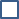  личный транспорт4. Будете ли вы, участвовать в лыжном этапе программы (поставьте галочку)?  Да                                                                   Нет5. Лыжи можно получить на лыжной базе в общ№12 в пятницу 19 февраля с15-00 до 16-00 и 20 февраля с 8-00 до 9-00. При себе иметь паспорт или иное удостоверение личности.ПАМЯТКАДень Здоровья состоится 20 февраля 2016 года в СОЛ «Политехник».  Сбор участников в 10.00 часов у корпуса Ж. Отъезд в 10.15 часов. Одеваться тепло, по желанию взять с собой сухпаёк. И не забудьте захватить хорошее настроение! Вас ждет насыщенная спортивная программа, конкурсы, призы. ЗАПОЛНЕННУЮ ЗАЯВКУ ПЕРЕДАТЬ В АУД. Е-323 ДО 12 ФЕВРАЛЯ(включительно).Если с вами будут присутствовать члены семьи, заполните поля (для детей укажите возраст):ФИО_________________________________________________________________________________________________________________________________________________________________________________________________________________________________________________________________________________________________________________________